文化部獎補助資訊網
線上報名操作說明連上文化部獎補助資訊網，網址: http://grants.moc.gov.tw。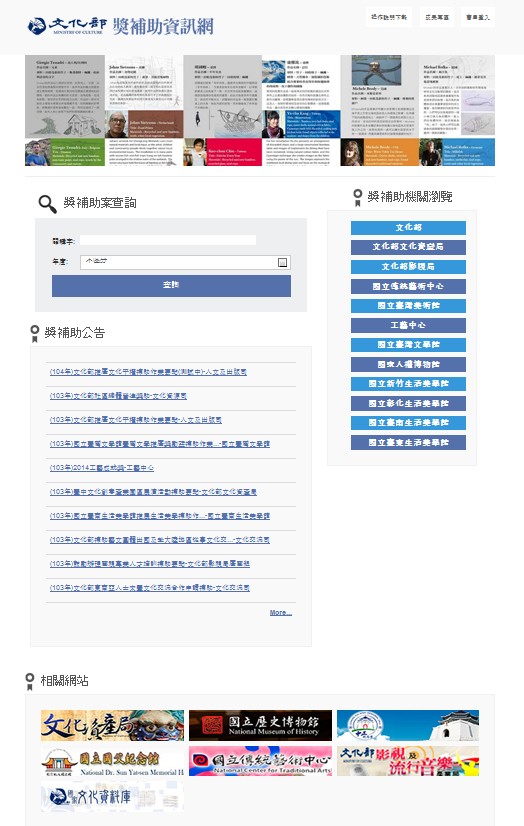 獎補助案查詢，點選所需之補助案。   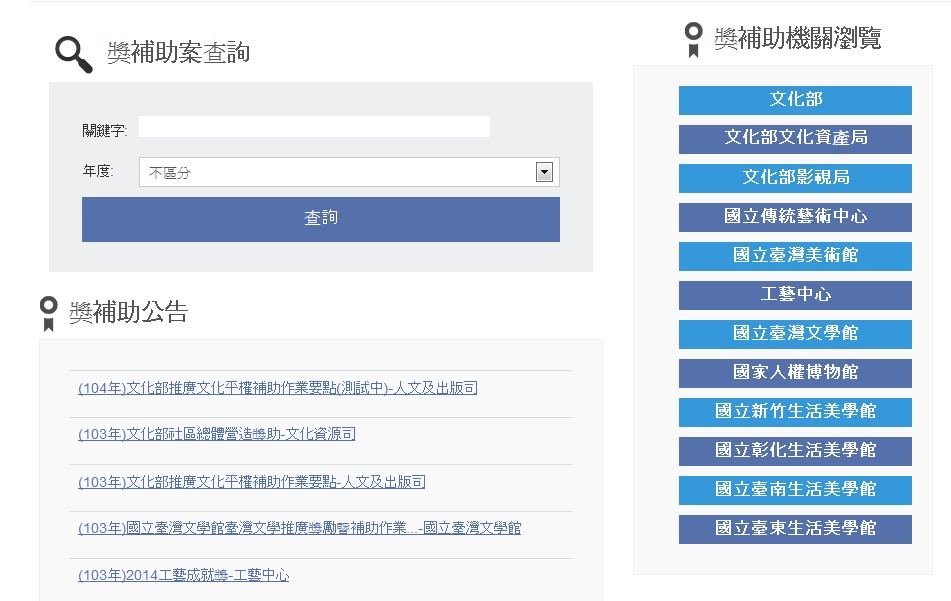 點選 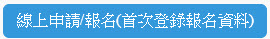 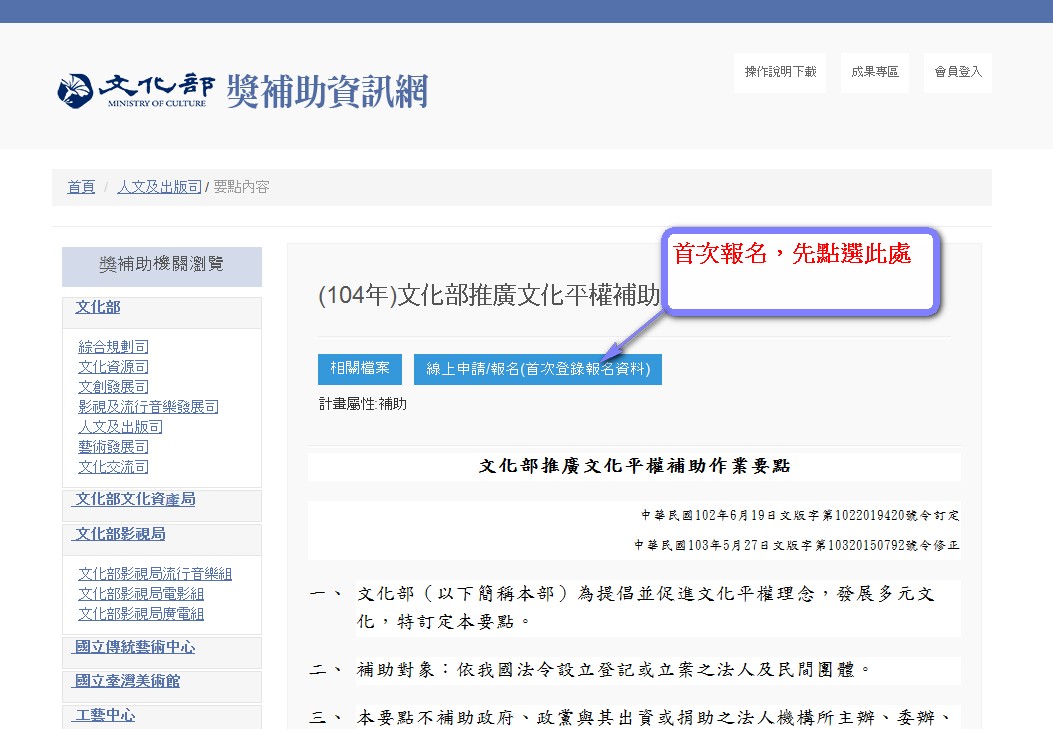 4.畫面會移至本頁 線上申請/報名 的位置，點選需求的項目。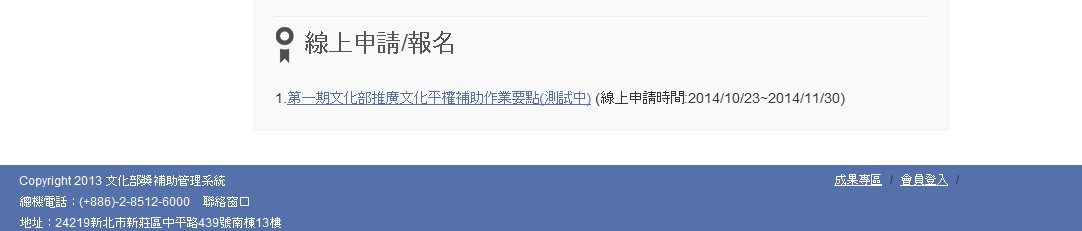 5.如您尚未登入會員，則會出現 ”請先登入會員!”，如已登入會員，則會出現填寫畫面。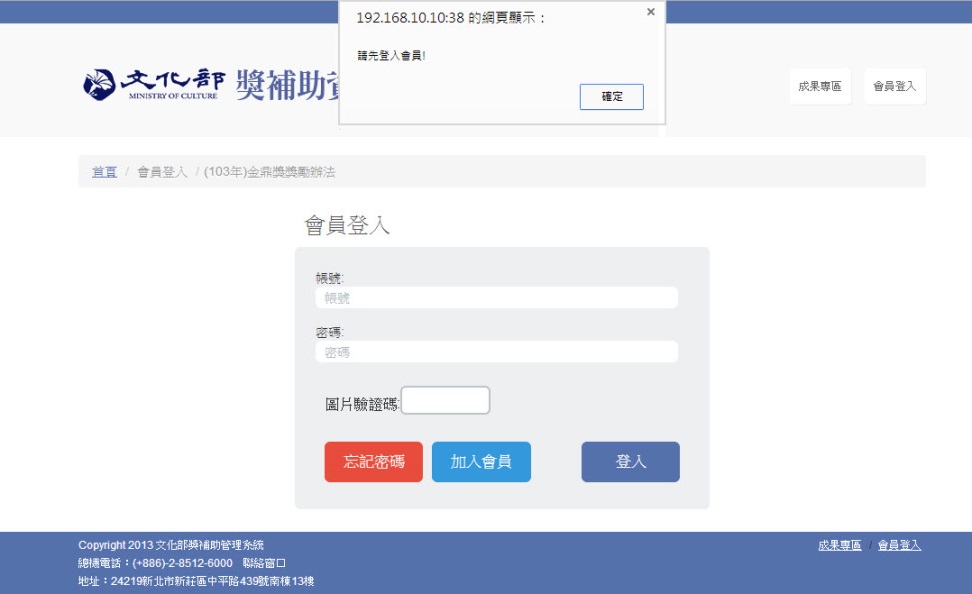 6. 登入會員頁面   a.尚未加入會員，則先 。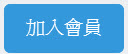    b.已加入會員，則輸入帳號、密碼及圖片驗證碼，登入系統。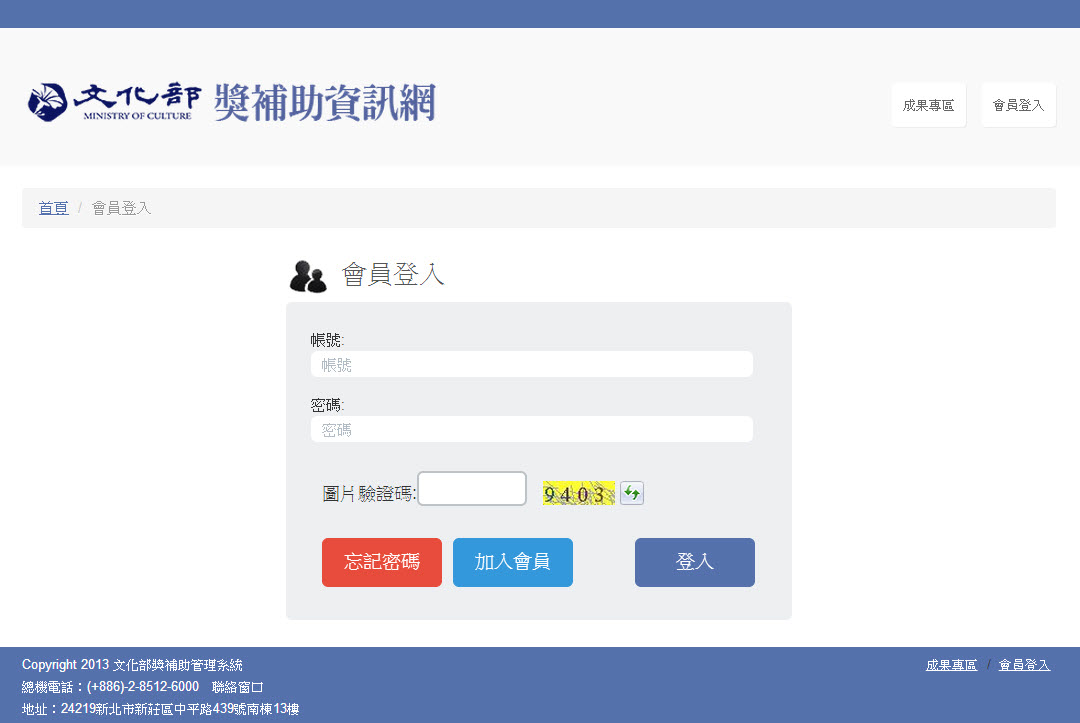 7. 會員畫面提供登出、變更密碼、基本資料修改、我的申請等功能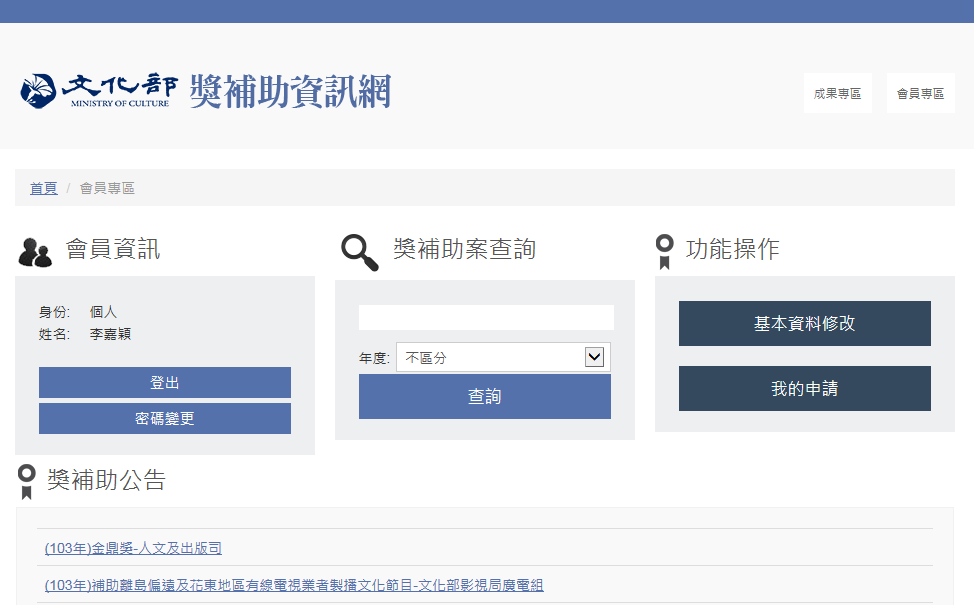 8. 登入後，回第4步驟重新報名9. 進入報名填寫頁面，紅色標題為必填項目。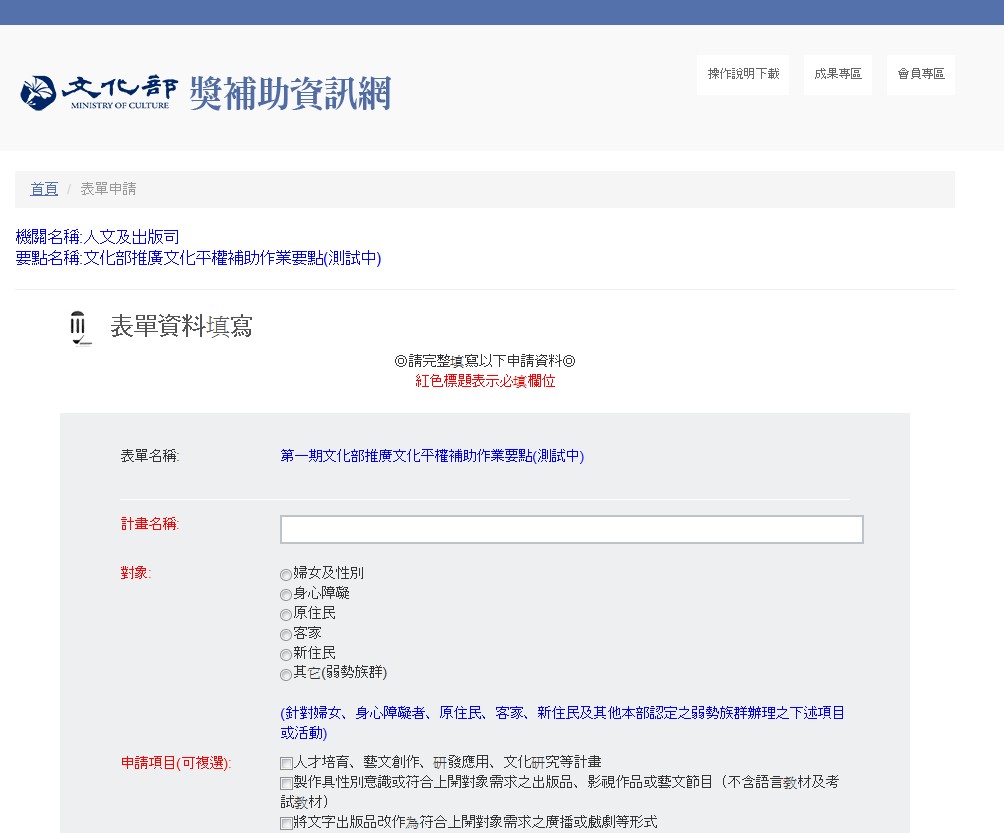 10. 填寫完成   確定儲存後，會於我的申請列表會顯示報名的案件，且狀態為未上傳。案件列表步驟說明：點選  可更新案件資料。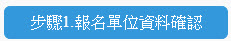 點選  則會印出案件申請單。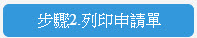 點選  則會將案件上傳，供承辦人確認，上傳後，則無法更新案件資料。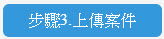 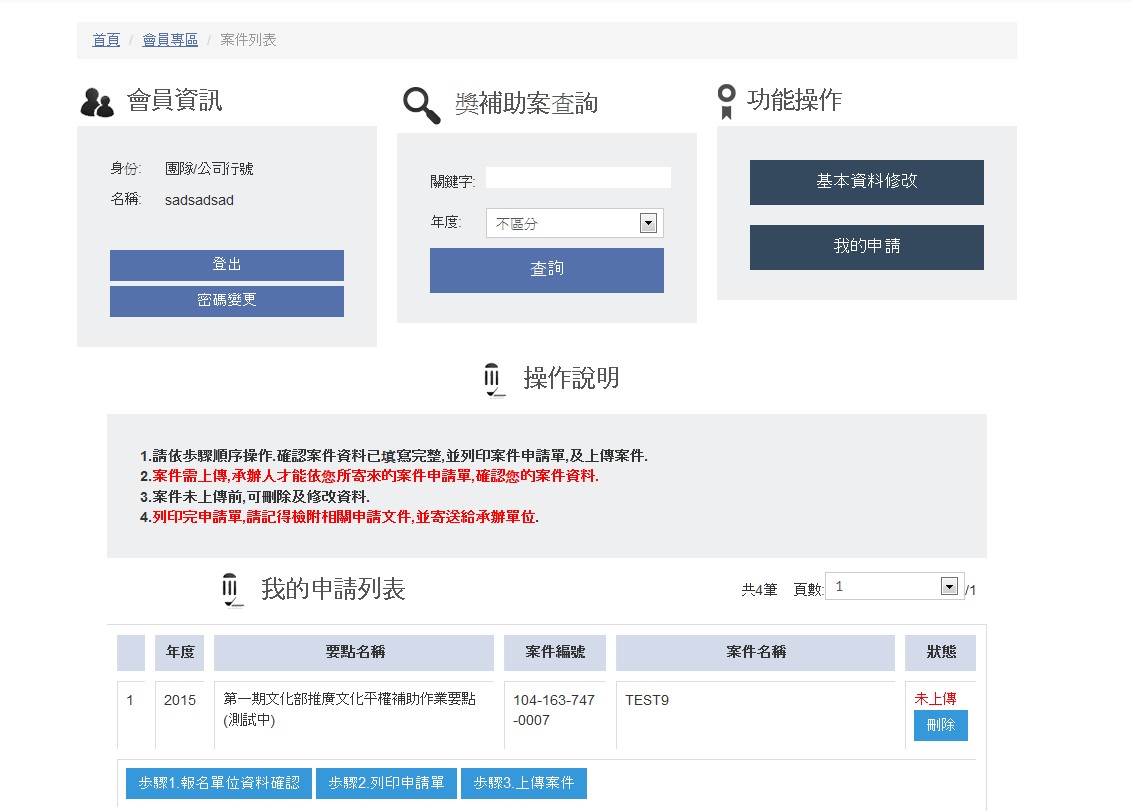 請依照步驟順序操作。點選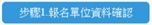 請確認您所填寫的資料，如有資料需要變更，則可以修改，並儲存更新。11. 列印並上傳案件點選 印出案件申請單,並確認簽名蓋章.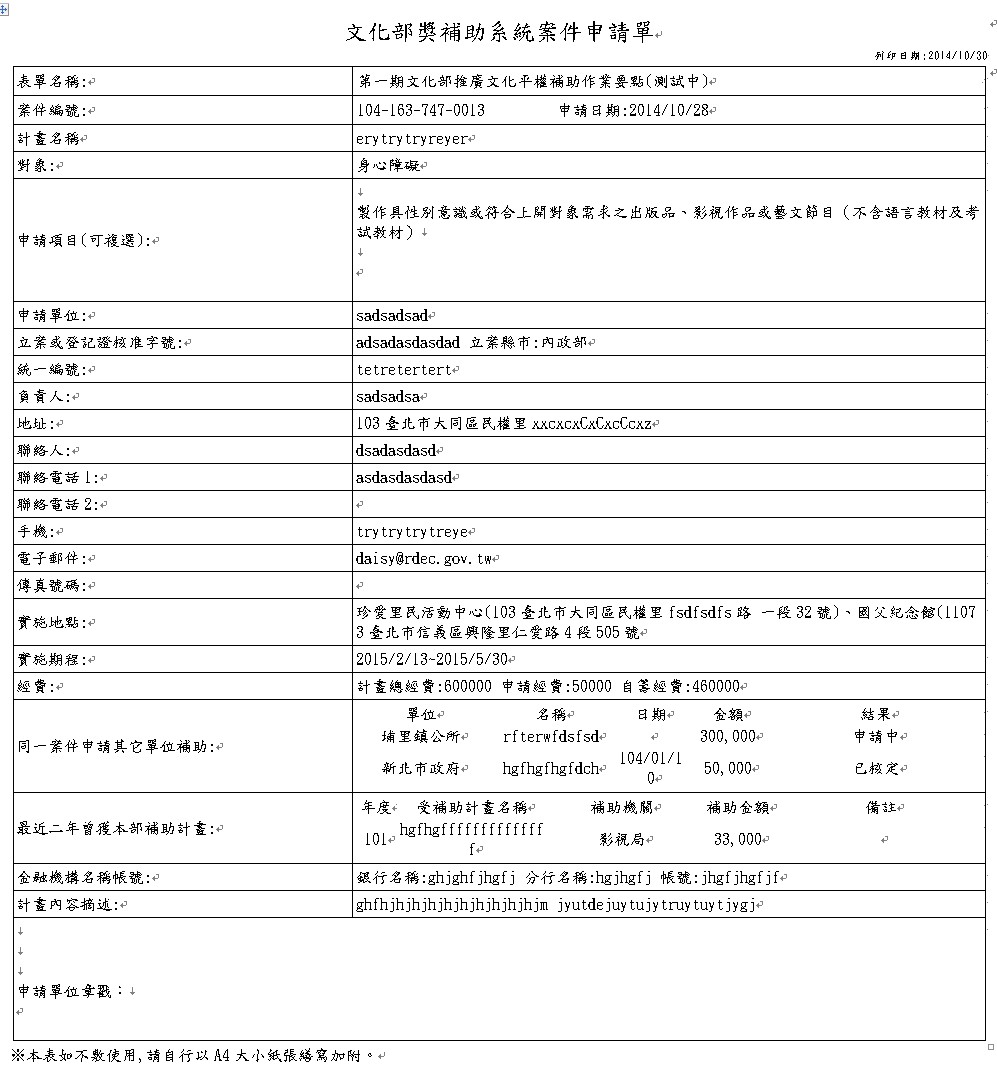 印完後，請執行，則狀態會變更為已上傳。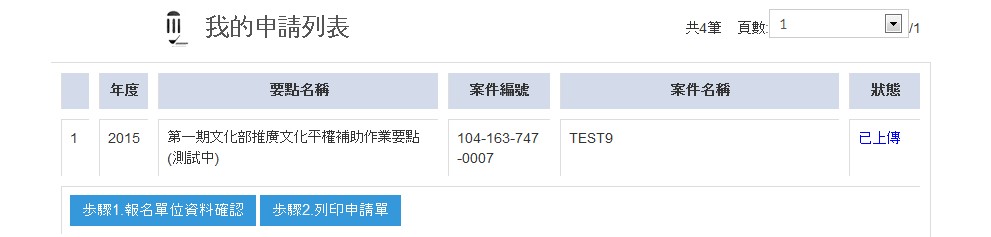 上傳後，則請將案件申請單及相關附件寄送至承辦單位，承辦單位收到後，則會將您的案件設為已收件。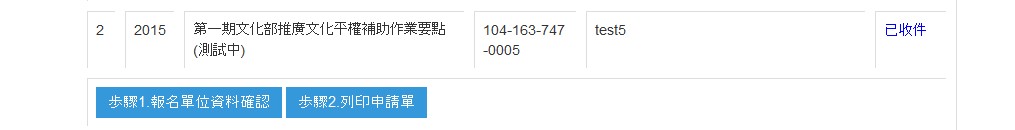 12 註:相關查詢網站3+2郵遞區號查詢 〈http://www.post.gov.tw/post/internet/Postal/index.jsp?ID=208〉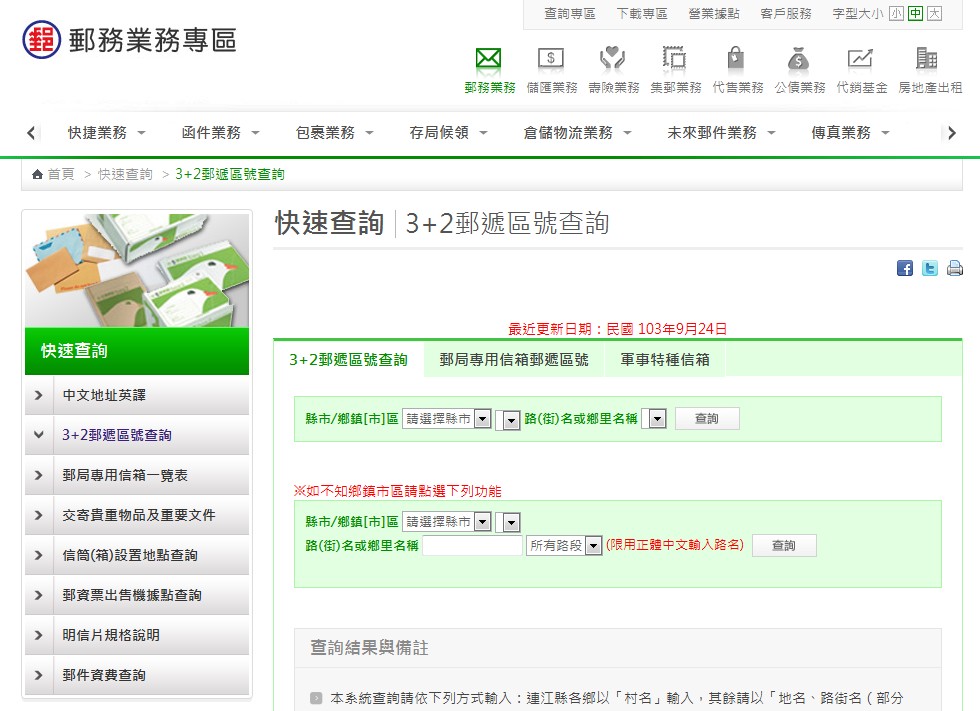 內政部戶政司村里街路門牌查詢〈http://www.ris.gov.tw/zh_TW/582〉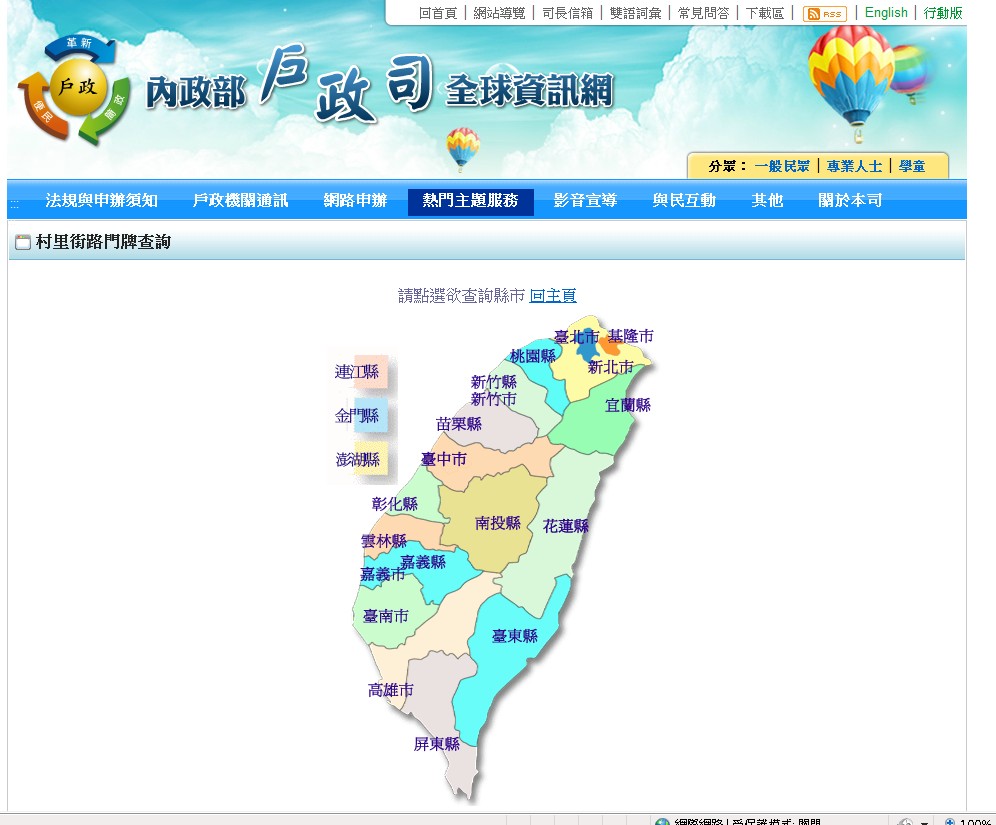 